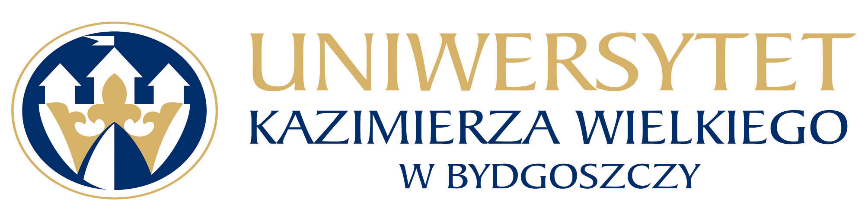 Uniwersytet Kazimierza Wielkiego w BydgoszczyAdres: 85-064 Bydgoszcz, ul. Chodkiewicza 30PRZETARG NIEOGRANICZONYNA DOSTAWĘ O WARTOŚCI PONIŻEJ 221 TYS. EURONumer sprawy: UKW/DZP-281-D-49/2018Zatwierdził:................................(pieczęć i podpis)Bydgoszcz, dnia 06.09.2018 r.Specyfikacja Istotnych Warunków Zamówienia (SIWZ)Rozdział 1:	Instrukcja dla Wykonawców (IDW)Rozdział 2: 	Załączniki stanowiące integralną część SIWZ:Załącznik nr 1	Formularz ofertyZałącznik nr 2	Formularz cenowyZałącznik nr 3	Oświadczenie Wykonawcy dotyczące przesłanek wykluczenia z postępowaniaZałącznik nr 4	Oświadczenie Wykonawcy o spełnianiu warunków udziału w postępowaniuZałącznik nr 5	Oświadczenie o powstaniu obowiązku podatkowego u Zamawiającego, o których mowa w art. 91 ust. 3a ustawy PzpZałącznik nr 6	Informacja o przynależności/braku przynależności do grupy kapitałowejRozdział 3:	Istotne dla stron postanowienia umowy ( projekt umowy)Rozdział 4: 	Opis przedmiotu zamówieniaROZDZIAŁ 1.INSTRUKCJA DLA WYKONAWCÓW (IDW)1. 	ZAMAWIAJĄCY Uniwersytet Kazimierza Wielkiego w BydgoszczyAdres: 85-064 Bydgoszcz, ul. Chodkiewicza 30e-mail: kancelaria@ukw.edu.pladres strony internetowej: www.ukw.edu.plGodziny urzędowania: od 7:15 do 15:15.NIP 5542647568REGON 3400576952. 	OZNACZENIE POSTĘPOWANIAPostępowanie oznaczone jest znakiem: UKW/DZP-281-D-49/2018Wykonawcy powinni we wszelkich kontaktach z Zamawiającym powoływać się na wyżej podane oznaczenie.3. 	TRYB POSTĘPOWANIAPostępowanie o udzielenie zamówienia prowadzone jest w trybie przetargu nieograniczonego na podstawie ustawy z dnia 29 stycznia 2004 roku Prawo zamówień publicznych (Dz. U. z 2017 r. poz. 1579 ze zm.) zwanej dalej „ustawą Pzp”.4. 	PRZEDMIOT ZAMÓWIENIAPrzedmiotem zamówienia jest dostawa fabrycznie nowych materiałów budowlanych na potrzeby grupy remontowej UKW w Bydgoszczy określonych w załączniku nr 2 do SIWZ (Formularz cenowy), Rozdziale 4 SIWZ oraz w warunkach projektu Umowy przedstawionego w Rozdziale 3 SIWZ.Przedmiot zamówienia nazywany jest w dalszej treści IDW „przedmiotem zamówienia”.CPV (Wspólny Słownik Zamówień):44111000-1 – Materiały budowlane5.	ŹRÓDŁA FINANSOWANIA- Środki ogólnouczelniane.6. 	TERMIN REALIZACJI PRZEDMIOTU ZAMÓWIENIARealizacja zamówienia nastąpi  w terminie do 15 dni kalendarzowych od dnia podpisania umowy.7. 	WARUNKI UDZIAŁU W POSTĘPOWANIUO udzielenie zamówienia mogą ubiegać się Wykonawcy, którzy:spełniają warunki udziału w postępowaniu dotyczące:kompetencji lub uprawnień do prowadzenia określonej działalności zawodowej, o ile wynika to z odrębnych przepisówZamawiający nie stawia szczegółowych wymagań odnośnie powyższego warunku. Zamawiający dokona oceny spełniania warunku udziału w postępowaniu w tym zakresie na podstawie oświadczenia o spełnianiu warunków udziału w postępowaniu, stanowiącego załącznik nr 4 do SIWZ.sytuacji ekonomicznej lub finansowejZamawiający nie stawia szczegółowych wymagań odnośnie powyższego warunku. Zamawiający dokona oceny spełniania warunku udziału w postępowaniu w tym zakresie na podstawie oświadczenia o spełnianiu warunków udziału w postępowaniu, stanowiącego załącznik nr 4 do SIWZ.zdolności technicznej lub zawodowejZamawiający nie stawia szczegółowych wymagań odnośnie powyższego warunku. Zamawiający dokona oceny spełniania warunku udziału w postępowaniu w tym zakresie na podstawie oświadczenia o spełnianiu warunków udziału w postępowaniu, stanowiącego załącznik nr 4 do SIWZ.nie podlegają wykluczeniu. Z postępowania o udzielenie zamówienia wyklucza się:Wykonawcę niespełniającego warunków, o których mowa w art. 24 ust. 1 ustawy Pzp;Wykonawcę w stosunku do którego otwarto likwidację, w zatwierdzonym przez sąd układzie w postępowaniu restrukturyzacyjnym jest przewidziane zaspokojenie wierzycieli przez likwidację jego majątku lub sąd zarządził likwidację jego majątku w trybie art. 332 ust. 1 ustawy z dnia 15 maja 2015 r. – Prawo restrukturyzacyjne (Dz. U. z 2015 r. poz. 978, 1259, 1513, 1830 i 1844 oraz z 2016 r. poz. 615) lub którego upadłość ogłoszono, z wyjątkiem wykonawcy, który po ogłoszeniu upadłości zawarł układ zatwierdzony prawomocnym postanowieniem sądu, jeżeli układ nie przewiduje zaspokojenia wierzycieli przez likwidację majątku upadłego, chyba że sąd zarządził likwidację jego majątku w trybie art. 366 ust. 1 ustawy z dnia 28 lutego 2003 r. – Prawo upadłościowe (Dz. U. z 2015 r. poz. 233, 978, 1166, 1259 i 1844 oraz z 2016 r. poz. 615) (art. 24 ust. 5 pkt. 1 ustawy Pzp);Wykluczenie wykonawcy następuje:a)	w przypadkach, o których mowa w art.24 ust. 1 pkt. 13 lit. a–c i pkt. 14, gdy osoba, o której mowa w tych przepisach została skazana za przestępstwo wymienione w art. 24 ust. 1 pkt 13 lit. a–c, jeżeli nie upłynęło 5 lat od dnia uprawomocnienia się wyroku potwierdzającego zaistnienie jednej z podstaw wykluczenia, chyba że w tym wyroku został określony inny okres wykluczenia;b)	w przypadkach, o których mowa: w art. 24 ust. 1 pkt 13 lit. d i pkt 14, gdy osoba, o której mowa w tych przepisach, została skazana za przestępstwo wymienione w art. 24 ust. 1 pkt 13 lit. d, w ust. 1 pkt 15 i w ust. 5 pkt 5–7 – jeżeli nie upłynęły 3 lata od dnia odpowiednio uprawomocnienia się wyroku potwierdzającego zaistnienie jednej z podstaw wykluczenia, chyba że w tym wyroku został określony inny okres wykluczenia lub od dnia w którym decyzja potwierdzająca zaistnienie jednej z podstaw wykluczenia stała się ostateczna;c)	w przypadkach, o których mowa w art. 24 ust. 1 pkt 18 i 20 lub ust. 5 pkt 2 i 4, jeżeli nie upłynęły 3 lata od dnia zaistnienia zdarzenia będącego podstawą wykluczenia;d)	w przypadku, o którym mowa w art. 24 ust. 1 pkt 21, jeżeli nie upłynął okres, na jaki został prawomocnie orzeczony zakaz ubiegania się o zamówienia publiczne;e)	w przypadku, o którym mowa w art. 24 ust. 1 pkt 22, jeżeli nie upłynął okres obowiązywania zakazu ubiegania się o zamówienia publiczne.Wykonawca, który podlega wykluczeniu na podstawie art. 24 ust. 1 pkt. 13, 14 i 16-20 oraz pkt. 7.1.2.2. SIWZ, może przedstawić dowody na to, że podjęte przez niego środki są wystarczające do wykazania jego rzetelności, w szczególności udowodnić naprawienie szkody wyrządzonej przestępstwem lub przestępstwem skarbowym, zadośćuczynienie pieniężne za doznaną krzywdę lub naprawienie szkody, wyczerpujące wyjaśnienie stan  faktycznego oraz współpracę z organami ścigania oraz podjęcie konkretnych środków technicznych, organizacyjnych i kadrowych, które są odpowiednie dla zapobiegania dalszym przestępstwom lub przestępstwom skarbowym lub nieprawidłowemu postępowaniu wykonawcy. Przepisu zdania pierwszego nie stosuje się, jeżeli wobec wykonawcy, będącego podmiotem zbiorowym, orzeczono prawomocnym wyrokiem sądu zakaz ubiegania się o udzielenie zamówienia oraz nie upłynął określony w tym wyroku okres obowiązywania tego zakazu.Wykonawca nie podlega wykluczeniu, jeżeli zamawiający, uwzględniając wagę i szczególne okoliczności czynu wykonawcy, uzna za wystarczające dowody przedstawione na podstawie pkt. 7.3. SIWZ.Wykonawca może w celu potwierdzenia spełniania warunków udziału w postępowaniu polegać na zdolnościach technicznych lub zawodowych lub sytuacji finansowej lub ekonomicznej innych podmiotów, niezależnie od charakteru prawnego łączących go z nim stosunków prawnych (zgodnie z art. 22a ustawy Pzp).7.6	Ocena spełniania warunków udziału w postępowaniu odbywać się będzie dwuetapowo:Etap I: Ocena wstępna, której poddawani są wszyscy Wykonawcy odbędzie się na podstawie informacji zawartych w oświadczeniu dotyczącym przesłanek wykluczenia z postępowania, stanowiącym załącznik nr 3 do SIWZ oraz w oświadczeniu o spełnianiu warunków udziału w postępowaniu, stanowiącym załącznik nr 4 do SIWZ.Etap II: Ostateczne potwierdzenie spełniania warunków udziału w postępowaniu zostanie dokonane na podstawie dokumentów to potwierdzających. Ocenie na tym etapie podlegać będzie wyłącznie Wykonawca, którego oferta zostanie uznana za najkorzystniejszą spośród tych, które nie zostaną odrzucone po analizie oświadczeń wymienionych w etapie I.7.7.	Informacja dla Wykonawców wspólnie ubiegających się o udzielenie zamówienia (spółki cywilne/konsorcja).7.7.1. 	Wykonawcy mogą wspólnie ubiegać się o udzielenie zamówienia w rozumieniu art. 23 ust. 1 ustawy Pzp.7.7.2. 	Wykonawcy występujący wspólnie zobowiązani są dołączyć do oferty dokument (pismo, oświadczenie) wskazujący ustanowionego pełnomocnika do reprezentowania Wykonawcy w postępowaniu o udzielenie zamówienia publicznego albo reprezentowania w postępowaniu i zawarcia umowy w sprawie zamówienia publicznego.7.7.3 	Dokument ten musi być wystawiony zgodnie z wymogami ustawowymi, podpisany przez prawnie upoważnionych przedstawicieli wszystkich Wykonawców wspólnie ubiegających się o udzielenie zamówienia.7.7.4.	Wszelka korespondencja dokonywana będzie wyłącznie z pełnomocnikiem. Wypełniając formularz ofertowy, jak również inne dokumenty powołujące się na „Wykonawcę” w miejscu „nazwa i adres Wykonawcy” należy wpisać dane wszystkich podmiotów wspólnie ubiegających się o udzielenie zamówienia, a nie tylko dane pełnomocnika.Zgodnie z art. 141 ustawy Pzp. Wykonawcy wspólnie ubiegający się o udzielenie zamówienia ponoszą solidarną odpowiedzialność za wykonanie umowy.7.7.5.	W przypadku Wykonawców wspólnie ubiegających się o udzielenie zamówienia, żaden z nich nie może podlegać wykluczeniu z powodu niespełniania warunków, o których mowa w pkt. 7.1.2. SIWZ.OŚWIADCZENIA I DOKUMENTY, JAKIE MAJĄ DOSTARCZYĆ WYKONAWCY W CELU POTWIERDZENIA SPEŁNIANIA WARUNKÓW UDZIAŁU W POSTĘPOWANIU ORAZ WYKAZANIA BRAKU PODSTAW DO WYKLUCZENIA Z POSTĘPOWANIA O UDZIELENIE ZAMÓWIENIA8.1.	Oświadczenie dotyczące przesłanek wykluczenia z postępowania (załącznik nr 3 do SIWZ) oraz oświadczenie o spełnianiu warunków udziału w postępowaniu (załącznik nr 4 do SIWZ) stanowiące wstępne potwierdzenie, że Wykonawca nie podlega wykluczeniu oraz spełnia warunki udziału w postępowaniu.Wykonawca, który powołuje się na zasoby innych podmiotów, w celu wykazania braku istnienia wobec nich podstaw wykluczenia oraz spełnienia, w zakresie, w jakim powołuje się na ich zasoby, warunków udziału w postępowaniu zamieszcza informacje o tych podmiotach w oświadczeniach o których mowa w pkt. 8.1. SIWZ.Wykonawca, który zamierza powierzyć wykonanie części zamówienia podwykonawcom, w celu wykazania braku istnienia wobec nich podstaw wykluczenia z udziału w postępowaniu zamieszcza informacje o podwykonawcach w oświadczeniu o którym mowa w pkt. 8.1. SIWZ.W przypadku wspólnego ubiegania się o zamówienie przez Wykonawców, oświadczenia o których mowa w pkt. 8.1. i 8.2. SIWZ składa każdy z Wykonawców wspólnie ubiegających się o zamówienie. Dokumenty te muszą potwierdzać spełnianie warunków udziału w postępowaniu oraz brak podstaw wykluczenia w zakresie, w którym każdy z Wykonawców wykazuje spełnianie warunków udziału w postępowaniu oraz brak podstaw do wykluczenia.8.2.	W terminie 3 dni od zamieszczenia na stronie internetowej Zamawiającego informacji z otwarcia ofert, o której mowa w art. 86 ust. 5 Pzp Wykonawca zobowiązany jest przekazać Zamawiającemu oświadczenie o przynależności lub braku przynależności do tej samej grupy kapitałowej, o której mowa w art.24 ust. 1 pkt. 23 ustawy Pzp.8.3.	Wykaz oświadczeń i dokumentów składanych przez Wykonawcę na wezwanie Zamawiającego na potwierdzenie spełniania warunków udziału w postępowaniu oraz wskazujących brak podstaw do wykluczenia:a)	odpis z właściwego rejestru lub z centralnej ewidencji i informacji o działalności gospodarczej, jeżeli odrębne przepisy wymagają wpisu do rejestru lub ewidencji, w celu wykazania braku podstaw do wykluczenia w oparciu o art. 24 ust. 5 pkt 1 ustawy Pzp8.4.	Jeżeli Wykonawca ma siedzibę lub miejsce zamieszkania poza terytorium Rzeczypospolitej Polskiej, zamiast dokumentów, o których mowa:1) w pkt 8.3. lit. a) SIWZ - składa dokument lub dokumenty wystawione w kraju, w którym ma siedzibę lub miejsce zamieszkania, potwierdzające odpowiednio, że:a) 	nie otwarto jego likwidacji ani nie ogłoszono upadłości,8.4.1.	Jeżeli w kraju, w którym Wykonawca ma siedzibę lub miejsce zamieszkania lub miejsce zamieszkania ma osoba, której dokument dotyczy, nie wydaje się dokumentów, o których mowa w pkt 8.4. SIWZ, zastępuje się je dokumentem zawierającym odpowiednio oświadczenie Wykonawcy, ze wskazaniem osoby albo osób uprawnionych do jego reprezentacji, lub oświadczenie osoby, której dokument miał dotyczyć, złożone przed notariuszem lub przed organem sądowym, administracyjnym albo organem samorządu zawodowego lub gospodarczego właściwym ze względu na siedzibę lub miejsce zamieszkania Wykonawcy lub miejsce zamieszkania tej osoby.8.4.2.	Dokumenty, o których mowa w pkt 8.4. ust. 1) lit a) lub zastępujący je dokument, o którym mowa w pkt 8.4.1. SIWZ, powinny być wystawione nie wcześniej niż 6 miesięcy przed upływem terminu składania ofert.8.4.3.	W przypadku wątpliwości co do treści dokumentu złożonego przez Wykonawcę, Zamawiający może zwrócić się do właściwych organów odpowiednio kraju, w którym Wykonawca ma siedzibę lub miejsce zamieszkania lub miejsce zamieszkania ma osoba, której dokument dotyczy, o udzielenie niezbędnych informacji dotyczących tego dokumentu.8.5.	Zobowiązanie podmiotów, na których zdolnościach technicznych, zawodowych, sytuacji finansowej lub ekonomicznej polega Wykonawca do oddania mu do dyspozycji niezbędnych zasobów na potrzeby realizacji zamówienia.8.6.	Oświadczenia i dokumenty wymagane dla potwierdzenia spełnienia przez Wykonawców warunków udziału w postępowaniu oraz braku podlegania wykluczeniu należy złożyć w oryginale lub kopii poświadczonej za zgodność z oryginałem przez Wykonawcę.8.7.	Poświadczenie za zgodność z oryginałem powinno być sporządzone w sposób umożliwiający identyfikację podpisu (np. wraz z imienną pieczątką osoby poświadczającej kopię dokumentu za zgodność z oryginałem).8.8.	Zamawiający zażąda przedstawienia oryginału lub notarialnie poświadczonej kopii dokumentu wyłącznie wtedy, gdy złożona kopia dokumentu będzie nieczytelna lub będzie budziła wątpliwości co do jej prawdziwości.8.9.	Dokumenty sporządzone w języku obcym są składane wraz z tłumaczeniem na język polski, poświadczonym przez Wykonawcę.8.10.	W celu potwierdzenia spełnienia warunków wymaganych od Wykonawców wspólnie ubiegających się o udzielenie zamówienia:oświadczenie dotyczące przesłanek wykluczenia z postępowania, oświadczenie o przynależności lub braku przynależności do tej samej grupy kapitałowej, o której mowa w art.24 ust. 1 pkt. 23 ustawy Pzp oraz dokumenty wymienione w pkt. 8.3. SIWZ albo odpowiadające im określone w pkt. 8.4. SIWZ, powinny być złożone przez każdego Wykonawcę;oświadczenie o spełnianiu warunków udziału w postępowaniu każdy wykonawca składa odrębnie lub wykonawcy składają jedno oświadczenie podpisane przez pełnomocnika Wykonawców wspólnie ubiegających się o udzielenie zamówienia.8.11.	Zamawiający dokona oceny spełniania warunków udziału w postępowaniu w/g. formuły: spełnia – nie spełnia.9. 	WYMAGANE DOKUMENTY I OŚWIADCZENIA DOTYCZĄCE PRZEDMIOTU ZAMÓWIENIA	Nie dotyczy.OPIS SPOSOBU PRZYGOTOWANIA OFERTWykonawca zobowiązany jest do dokładnego zapoznania się z informacjami zawartymi w SIWZ i przygotowania oferty zgodnie z wymaganiami określonymi w tym dokumencie.Wykonawcy ponoszą wszelkie koszty związane z przygotowaniem i złożeniem oferty, niezależnie od wyniku postępowania. Zamawiający nie odpowiada za żadne koszty poniesione przez Wykonawcę w związku z przygotowaniem i złożeniem oferty. Wykonawca zobowiązuje się nie podnosić jakichkolwiek roszczeń z tego tytułu względem Zamawiającego, z zastrzeżeniem art. 93 ust. 4 Ustawy Pzp.Wykonawca może złożyć tylko jedną ofertę.Zamawiający podzielił postępowanie na 2 części, z których każda będzie oceniana oddzielnie. Zamawiający dopuszcza możliwość składania ofert częściowych, z zastrzeżeniem, iż oferta w każdej części winna być pełna.Zamawiający nie przewiduje możliwości udzielenia zamówień, o których mowa w art. 67 ust. 1 pkt 7 ustawy Pzp.Zamawiający nie dopuszcza składania ofert wariantowych.Zamawiający nie przewiduje aukcji elektronicznej.Ofertę stanowi wypełniony załącznik nr 1 do SIWZ „Formularz oferty” oraz niżej wymienione dokumenty:Formularz cenowy, stanowiący załącznik nr 2 do SIWZ.Oświadczenia i dokumenty, wymagane postanowieniami punktu 8 SIWZ;Pełnomocnictwo do reprezentowania wszystkich Wykonawców wspólnie ubiegających się o udzielenie zamówienia, ewentualnie umowa o współdziałaniu, z której będzie wynikać przedmiotowe pełnomocnictwo (oryginał lub kopia potwierdzona za zgodność z oryginałem przez notariusza). Pełnomocnik może być ustanowiony do reprezentowania Wykonawców w postępowaniu albo reprezentowania w postępowaniu i zawarcia umowy.Pełnomocnictwo do podpisania oferty (oryginał lub kopia potwierdzona za zgodność z oryginałem przez notariusza) względnie do podpisania innych dokumentów składanych wraz z ofertą, o ile uprawnienie do reprezentacji osoby podpisującej ofertę nie wynika z dokumentu rejestrowego załączonego do oferty.Wszelkie dokumenty, które nie są składane w oryginale, powinny być opatrzone klauzulą „za zgodność z oryginałem” i podpisem osoby uprawnionej przez Wykonawcę.Oferta powinna być podpisana przez osobę upoważnioną do reprezentowania Wykonawcy, zgodnie z formą reprezentacji Wykonawcy określoną w rejestrze lub innym dokumencie, właściwym dla danej formy organizacyjnej Wykonawcy albo przez upełnomocnionego przedstawiciela Wykonawcy.Oferta oraz pozostałe oświadczenia i dokumenty, dla których Zamawiający określił wzory w formie formularzy zamieszczonych w Rozdziale 2, powinny być sporządzone zgodnie z tymi wzorami, co do treści oraz opisu kolumn i wierszy.Oferta powinna być sporządzona w języku polskim, z zachowaniem formy pisemnej pod rygorem nieważności. Każdy dokument składający się na ofertę powinien być czytelny.Każda poprawka w treści oferty, a w szczególności każde przerobienie, przekreślenie, uzupełnienie, nadpisanie, itd., powinno być parafowane przez Wykonawcę, w przeciwnym razie nie będzie uwzględnione.Strony oferty powinny być trwale ze sobą połączone i kolejno ponumerowane, z zastrzeżeniem sytuacji opisanej w pkt. 10.15. W treści oferty powinna być umieszczona informacja o liczbie stron.Oświadczenia i dokumenty dotyczące właściwości Wykonawcy wymagane postanowieniami pkt. 8 i 9 SIWZ powinny być trwale ze sobą połączone oraz kolejno ponumerowane. W treści oferty powinna być zamieszczona informacja o liczbie stron, na których te oświadczenia i dokumenty zamieszczono.W przypadku gdyby oferta, oświadczenia lub dokumenty zawierały informacje stanowiące tajemnicę przedsiębiorstwa w rozumieniu przepisów o zwalczaniu nieuczciwej konkurencji, Wykonawca powinien w sposób nie budzący wątpliwości zastrzec, które informacje stanowią tajemnicę przedsiębiorstwa. Informacje te powinny być umieszczone w osobnym wewnętrznym opakowaniu, trwale ze sobą połączone i ponumerowane. Przez tajemnicę przedsiębiorstwa w rozumieniu art. 11 ust. 4 ustawy z dnia 16 kwietnia 1993r. o zwalczaniu nieuczciwej konkurencji (Dz.U. z 2003r., Nr 153 poz. 1503 ze zm.) uznać należy nieujawnione do wiadomości publicznej informacje techniczne, technologiczne, organizacyjne przedsiębiorstwa lub inne informacje posiadające wartość gospodarczą, co do których przedsiębiorca podjął niezbędne działania w celu zachowania ich poufności. Nie mogą stanowić tajemnicy przedsiębiorstwa informacje podawane do wiadomości podczas otwarcia ofert, tj. informacje dotyczące ceny, terminu wykonania zamówienia, okresu gwarancji i warunków płatności zawartych w ofercie.Ofertę wraz z oświadczeniami i dokumentami należy umieścić w zamkniętym opakowaniu, uniemożliwiającym odczytanie jego zawartości bez uszkodzenia tego opakowania. Opakowanie powinno być oznaczone nazwą (firmą) i adresem Wykonawcy, zaadresowane następująco:Uniwersytet Kazimierza Wielkiego w BydgoszczyAdres: 85-064 Bydgoszcz,ul. Chodkiewicza 30NAZWA I ADRES WYKONAWCYoraz opisane:Numer sprawy: UKW/DZP-281-D-49/2018Nie otwierać przed dniem 14.09.2018 r., godz. 11:00Wymagania określone w pkt 10.14. – 10.16. nie stanowią o treści oferty i ich niespełnienie nie będzie skutkować odrzuceniem oferty; wszelkie negatywne konsekwencje mogące wyniknąć z niezachowania tych wymagań będą obciążały Wykonawcę.Przed upływem terminu składania ofert, Wykonawca może wprowadzić zmiany do złożonej oferty lub wycofać ofertę. Oświadczenia o wprowadzonych zmianach lub wycofaniu oferty powinny być doręczone Zamawiającemu na piśmie pod rygorem nieważności przed upływem terminu składania ofert. Oświadczenia powinny być opakowane tak, jak oferta, a opakowanie powinno zawierać odpowiednio dodatkowe oznaczenie wyrazem: „ZMIANA OFERTY” lub „WYCOFANIE OFERTY”.11.	OPIS SPOSOBU OBLICZENIA CENY OFERTY11.1. 	Cena oferty zostanie wyliczona przez Wykonawcę w oparciu o Formularz cenowy, którego wzór stanowi załącznik nr 2 do SIWZ.11.2.	Następnie Wykonawca przepisuje wartość brutto zadania wyliczonego w załączniku nr 2 do SIWZ do Formularza oferty, stanowiącego załącznik nr 1 do SIWZ.11.3. 	Cena musi uwzględniać wszystkie wymagania niniejszej SIWZ oraz obejmować wszelkie koszty, jakie poniesie Wykonawca z tytułu należytej oraz zgodnej z obowiązującymi przepisami realizacji przedmiotu zamówienia.11.4	Cena będzie zawierała wszystkie koszty, jakie mogą powstać w trakcie realizacji zamówienia (np. koszty transportu, inne opłaty i podatki) oraz będzie uwzględniała także ewentualne upusty i rabaty zastosowane przez Wykonawcę.11.5. 	Cena oferty powinna być wyrażona w złotych polskich (PLN) z wyodrębnieniem podatku VAT, z dokładnością do dwóch miejsc po przecinku.11.6. 	Jeżeli złożona zostanie oferta, której wybór prowadzić będzie do powstania obowiązku podatkowego Zamawiającego zgodnie z przepisami o podatku od towarów i usług w zakresie dotyczącym:wewnątrzwspólnotowego nabycia towarów,importu usług lub towarów,mechanizmu odwróconego obciążenia podatkiem VAT,Zamawiający w celu oceny takiej oferty doliczy do przedstawionej w niej ceny podatek od towarów i usług, który miałby obowiązek wpłacić zgodnie z obowiązującymi przepisami.11.7. 	Wykonawca składając ofertę informuje Zamawiającego, czy wybór oferty będzie prowadzić do powstania u Zamawiającego obowiązku podatkowego, wskazując nazwę (rodzaj) towaru lub usługi, których dostawa lub świadczenie będzie prowadzić do jego powstania, oraz wskazując ich wartość bez kwoty podatku. W tym celu należy złożyć wypełnione Oświadczenie stanowiące załącznik nr 5 do SIWZ.12.	DZIAŁANIA POPRZEDZAJĄCE OCENĘ OFERT:12.1.	Niezwłocznie po upływie terminu otwarcia ofert Zamawiający zamieści na swojej  stronie: internetowej www.ukw.edu.pl; (zakładka Zamówienia Publiczne) informacje dotyczące:kwoty jaką zamierza przeznaczyć na sfinansowanie zamówienianazw (firm) oraz adresów Wykonawców, którzy złożyli oferty w terminie;ceny, terminu wykonania zamówienia, okresu gwarancji i warunków płatności.12.2.	Zamawiający poprawi w ofercie:oczywiste omyłki pisarskie,oczywiste omyłki rachunkowe, z uwzględnieniem konsekwencji rachunkowych dokonanych poprawek,inne omyłki polegające na niezgodności oferty ze specyfikacją istotnych warunków zamówienia, niepowodujące istotnych zmian w treści ofertyniezwłocznie zawiadamiając o tym wykonawcę, którego oferta została poprawiona.13.	WYMAGANIA DOTYCZĄCE WADIUM13.1. 	Zamawiający nie żąda wniesienia wadium.MIEJSCE ORAZ TERMIN SKŁADANIA I OTWARCIA OFERTOferty powinny być złożone za pośrednictwem operatora pocztowego, kuriera lub doręczone osobiście w siedzibie Zamawiającego:Uniwersytet Kazimierza Wielkiego w BydgoszczyAdres: 85-064 Bydgoszcz,ul. Chodkiewicza 30Kancelaria Główna, pokój 108, blok „C” w terminie do dnia 14.09.2018 r. do godziny 10:00Otwarcie ofert nastąpi w siedzibie Zamawiającego:Uniwersytet Kazimierza Wielkiego w BydgoszczyAdres: 85-064 Bydgoszcz,ul. Chodkiewicza 30pokój 61,blok „B”, w dniu 14.09.2018 r. o godzinie 11:0013.3.	Otwarcie ofert jest jawne.13.4.		W przypadku złożenia Zamawiającemu przez Wykonawcę oferty po terminie składania ofert, Zamawiający niezwłocznie zwróci ofertę Wykonawcy.TERMIN ZWIĄZANIA OFERTĄTermin związania ofertą wynosi 30 dni. Bieg terminu związania ofertą rozpoczyna się wraz z upływem terminu składania ofert.Wykonawca samodzielnie lub na wniosek Zamawiającego może przedłużyć termin związania ofertą, z tym że Zamawiający może tylko raz, co najmniej na 3 dni przed upływem terminu związania ofertą, zwrócić się do Wykonawców o wyrażenie zgody na przedłużenie terminu, o którym mowa w pkt 15.1., o oznaczony okres, nie dłuższy jednak niż 60 dni.W przypadku wniesienia odwołania po upływie terminu składania ofert bieg terminu związania ofertą ulegnie zawieszeniu do czasu ogłoszenia przez Krajową Izbę Odwoławczą orzeczenia.OPIS KRYTERIÓW I SPOSOBU OCENY OFERT16.1.	Oferty zostaną ocenione przez Zamawiającego w oparciu o następujące kryteria i ich wagę:Cena brutto – 60%Termin dostawy – 40%16.2.	Oferty będą oceniane w odniesieniu do najkorzystniejszych danych przedstawionych przez Wykonawców odpowiednio w zakresie kryterium, w następujący sposób:16.2.1.	Oferta z najniższą ceną brutto otrzyma maksymalną ilość punktów, a pozostałym ofertom zostanie przypisana odpowiednio mniejsza liczba punktów, zgodnie ze wzorem:Oferta o najniższej cenie bruttoC = ( ------------------------------------------------ x 100) x waga kryterium tj. 60 %Cena brutto oferty badanejgdzie: C - wartość punktowa badanej oferty16.2.2.	Oferta z najwyższą ilością punktów przyznanych za parametr podlegający ocenie otrzyma maksymalną liczbę punktów w kryterium termin dostawy, a pozostałym ofertom przypisana zostanie odpowiednio mniejsza liczba punktów zgodnie ze wzorem:Ilość punktów przyznanych zazaoferowany termin dostawyT = ( ------------------------------------------------------ x 100) x waga kryterium tj. 40 %Maksymalna możliwa do zdobyciailość punktów za termin dostawygdzie: T – wartość punktowa badanej ofertyParametr podlegający ocenie:16.3.	Ostateczną ocenę oferty stanowi suma punktów uzyskanych w kryteriach określonych w pkt. 16.1., obliczona wg wzoru:O = C + T - ostateczna ocena danej ofertyC - wartość punktowa uzyskana przez badaną ofertę za kryterium cenaT - wartość punktowa uzyskana przez badaną ofertę za kryterium termin dostawy16.4.	Za najkorzystniejszą uznana zostanie oferta z najwyższą ilością uzyskanych punktów, spełniająca wymagania ustawy z dnia 29 stycznia 2004r. Prawo zamówień publicznych (Dz. U. z 2017 r. poz. 1579) oraz niniejszej specyfikacji istotnych warunków zamówienia.16.5.	Jeżeli Zamawiający nie będzie mógł dokonać wyboru oferty najkorzystniejszej ze względu na to, że złożone oferty przedstawiają taki sam bilans ceny i innych kryteriów oceny ofert, spośród tych ofert wybierze ofertę z niższą ceną, a jeżeli zostały złożone oferty o takiej samej cenie, Zamawiający wezwie Wykonawców, którzy złożyli te oferty, do złożenia ofert dodatkowych.INFORMACJE O FORMALNOŚCIACH, JAKICH NALEŻY DOPEŁNIĆ PO WYBORZE OFERTY W CELU ZAWARCIA UMOWYZamawiający udzieli zamówienia Wykonawcy, który uzyska najwyższą ilość punktów w określonych w SIWZ kryteriach oraz spełni wszystkie postawione w specyfikacji istotnych warunków zamówienia warunki.W przypadku, gdy zostanie wybrana jako najkorzystniejsza oferta Wykonawców wspólnie ubiegających się o udzielenie zamówienia, Wykonawca przed podpisaniem umowy na powinien przedłożyć umowę regulującą współpracę Wykonawców, w której Wykonawcy wskażą pełnomocnika uprawnionego do kontaktów z Zamawiającym oraz wystawiania dokumentów związanych z płatnościami. Umowa nie może być zawarta na czas krótszy, niż okres realizacji umowy z Zamawiającym.ZABEZPIECZENIE NALEŻYTEGO WYKONANIA UMOWYZamawiający nie wymaga zabezpieczenia należytego wykonania umowy.19. 	POUCZENIE O ŚRODKACH OCHRONY PRAWNEJ19.1. 	Wykonawcy, a także innemu podmiotowi, jeżeli ma lub miał interes w uzyskaniu zamówienia oraz poniósł lub może ponieść szkodę w wyniku naruszenia przez Zamawiającego przepisów ustawy Pzp., przysługują środki ochrony prawnej określone w Dziale VI ustawy Pzp. Środki ochrony prawnej wobec ogłoszenia o zamówieniu oraz specyfikacji istotnych warunków zamówienia przysługują również organizacjom wpisanym na listę, o której mowa w art. 154 pkt 5 ustawy Pzp.19.2. 	Odwołanie przysługuje wyłącznie wobec czynności:określenia warunków udziału w postępowaniu;wykluczenia odwołującego z postępowania o udzielenie zamówienia;odrzucenia oferty odwołującego;opisu przedmiotu zamówienia;wyboru najkorzystniejszej oferty.19.3.	Odwołanie powinno wskazywać czynność lub zaniechanie czynności Zamawiającego, której zarzuca się niezgodność z przepisami ustawy Pzp, zawierać zwięzłe przedstawienie zarzutów, określać żądanie oraz wskazywać okoliczności faktyczne i prawne uzasadniające wniesienie odwołania.19.4.	Odwołanie wnosi się do Prezesa Krajowej Izby Odwoławczej w formie pisemnej lub w postaci elektronicznej, podpisane bezpiecznym podpisem elektronicznym weryfikowanym przy pomocy ważnego kwalifikowanego certyfikatu lub równoważnego środka, spełniającego wymagania dla tego rodzaju podpisu. Odwołujący przesyła kopię odwołania Zamawiającemu przed upływem terminu do wniesienia odwołania w taki sposób, aby mógł on zapoznać się z jego treścią przed upływem tego terminu.19.5.	Terminy wniesienia odwołania:19.5.1.	Odwołanie wnosi się w terminie 5 dni od dnia przesłania informacji o czynności Zamawiającego stanowiącej podstawę jego wniesienia – jeżeli zostały przesłane w sposób określony w art. 180 ust. 5 ustawy Pzp, albo w terminie 10 dni – jeżeli zostały przesłane w inny sposób.19.5.2. Odwołanie wobec treści ogłoszenia o zamówieniu, a także wobec postanowień specyfikacji istotnych warunków zamówienia, wnosi się w terminie 5 dni od dnia zamieszczenia ogłoszenia w Biuletynie Zamówień Publicznych lub specyfikacji istotnych warunków zamówienia na stronie internetowej.19.5.3.	Odwołanie wobec czynności innych niż określone w pkt. 19.5.1. i 19.5.2. wnosi się w terminie 5 dni od dnia, w którym powzięto lub przy zachowaniu należytej staranności można było powziąć wiadomość o okolicznościach stanowiących podstawę jego wniesienia.19.5.4.	Jeżeli Zamawiający nie przesłał Wykonawcy zawiadomienia o wyborze oferty najkorzystniejszej odwołanie wnosi się nie później niż w terminie:1) 	15 dni od dnia zamieszczenia w Biuletynie Zamówień Publicznych ogłoszenia o udzieleniu zamówienia;2) 	1 miesiąca od dnia zawarcia umowy, jeżeli Zamawiający nie zamieścił w Biuletynie Zamówień Publicznych ogłoszenia o udzieleniu zamówienia;19.6.	Szczegółowe zasady postępowania po wniesieniu odwołania, określają stosowne przepisy Działu VI Ustawy Pzp.19.7.	Na orzeczenie Krajowej Izby Odwoławczej, stronom oraz uczestnikom postępowania odwoławczego przysługuje skarga do sądu.19.8.	Skargę wnosi się do sądu okręgowego właściwego dla siedziby Zamawiającego, za pośrednictwem Prezesa Krajowej Izby Odwoławczej w terminie 7 dni od dnia doręczenia orzeczenia Krajowej Izby Odwoławczej, przesyłając jednocześnie jej odpis przeciwnikowi skargi. Złożenie skargi w placówce pocztowej operatora wyznaczonego jest równoznaczne z jej wniesieniem.19.9.	W postępowaniu toczącym się na skutek wniesienia skargi nie można rozszerzyć żądania odwołania ani występować z nowymi żądaniami.19.10.	Od wyroku sądu lub postanowienia kończącego postępowanie w sprawie nie przysługuje skarga kasacyjna.20. 	SPOSÓB POROZUMIEWANIA SIĘ ZAMAWIAJĄCEGO Z WYKONAWCAMI20.1.	Wszelkie oświadczenia, wnioski, zawiadomienia oraz inne informacje Zamawiający oraz Wykonawcy będą przekazywać pisemnie, faksem (nr faksu: 52/34-19-213) lub mailem zampub@ukw.edu.pl z uwzględnieniem pkt. 20.2.Zamawiający wymaga niezwłocznego potwierdzenia przez Wykonawcę faksem lub mailem faktu otrzymania każdej informacji przekazanej faksem lub mailem, a na żądanie Wykonawcy potwierdzi fakt otrzymania od niego informacji.20.2.	Forma pisemna zastrzeżona jest dla złożenia oferty wraz z załącznikami, w tym oświadczeń i dokumentów potwierdzających spełnianie warunków udziału w postępowaniu, nie podleganie wykluczeniu oraz oświadczeń i dokumentów potwierdzających spełnianie przez oferowany przedmiot zamówienia wymagań określonych przez Zamawiającego, a także zmiany lub wycofania oferty.20.3.	Wykonawca może zwrócić się do Zamawiającego o wyjaśnienie treści specyfikacji istotnych warunków zamówienia (SIWZ), kierując wniosek na adres:Uniwersytet Kazimierza Wielkiego w BydgoszczyAdres: 85-064 Bydgoszcz,ul. Chodkiewicza 30Zamawiający nie przewiduje zwołania zebrania Wykonawców.Zamawiający jest obowiązany udzielić wyjaśnień niezwłocznie, jednak nie później niż na 2 dni przed upływem terminu składania ofert - pod warunkiem, że wniosek o wyjaśnienie treści SIWZ wpłynął do Zamawiającego nie później niż do końca dnia, w którym upływa połowa wyznaczonego terminu składania ofert.20.4.1.	Jeżeli wniosek o wyjaśnienie treści specyfikacji istotnych warunków zamówienia wpłynął po upływie terminu składania wniosku, o którym mowa w pkt 20.4., lub dotyczy udzielonych wyjaśnień, Zamawiający może udzielić wyjaśnień albo pozostawić wniosek bez rozpoznania.Przedłużenie terminu składania ofert nie wpływa na bieg terminu składania wniosku, o którym mowa w pkt 20.4.Treść zapytań wraz z wyjaśnieniami Zamawiający przekaże Wykonawcom, którym przekazał SIWZ, bez ujawniania źródła zapytania, a także zamieści na stronie internetowej.W przypadku rozbieżności pomiędzy treścią SIWZ a treścią wyjaśnień, jako obowiązującą należy przyjąć treść pisma zawierającego późniejsze oświadczenie Zamawiającego.W uzasadnionych przypadkach Zamawiający może przed upływem terminu składania ofert zmienić treść SIWZ. Dokonaną zmianę SIWZ Zamawiający zamieści na stronie internetowej.Jeżeli w wyniku zmiany treści SIWZ nieprowadzącej do zmiany treści ogłoszenia o zamówieniu będzie niezbędny dodatkowy czas na wprowadzenie zmian w ofertach, Zamawiający przedłuży termin składania ofert i poinformuje o tym Wykonawców, którym przekazano SIWZ oraz zamieści informację na stronie internetowej.Jeżeli zmiana treści SIWZ, będzie prowadziła do zmiany treści ogłoszenia o zamówieniu, Zamawiający dokona zmiany treści ogłoszenia o zamówieniu w sposób przewidziany w art. 38 ust. 4a ustawy Pzp oraz jeżeli będzie to konieczne przedłuży termin składania ofert, zgodnie z art. 12a ustawy Pzp.Zamawiający wyznacza do kontaktowania się z Wykonawcami:a) w sprawach merytorycznych:Piotr Kaźmierczak – Dział Inwestycji Remontów i Eksploatacji, telefon (52) 34-19-153od poniedziałku do piątku w godz. 08:00 – 15:00,b) w sprawach proceduralnych:Agnieszka Malinowska – Dział Zamówień Publicznych, telefon (52) 34-19-163fax 052/34-19-213, e-mail: zampub@ukw.edu.plod poniedziałku do piątku w godz. 08:00 – 15:00.21.	Obowiązek informacyjny zgodnie z art. 13 ust. 1 i 2 rozporządzenia Parlamentu Europejskiego i Rady (UE) 2016/679 z dnia 27 kwietnia 2016 r. w sprawie ochrony osób fizycznych w związku z przetwarzaniem danych osobowych i w sprawie swobodnego przepływu takich danych oraz uchylenia dyrektywy 95/46/WE (ogólne rozporządzenie o ochronie danych) (Dz. Urz. UE L 119 z 04.05.2016, str. 1), zwanego dalej „RODO”Zgodnie z art. 13 ust. 1 i 2 rozporządzenia Parlamentu Europejskiego i Rady (UE) 2016/679 z dnia 27 kwietnia 2016 r. w sprawie ochrony osób fizycznych w związku z przetwarzaniem danych osobowych i w sprawie swobodnego przepływu takich danych oraz uchylenia dyrektywy 95/46/WE (ogólne rozporządzenie o ochronie danych) (Dz. Urz. UE L 119 z 04.05.2016, str. 1), dalej „RODO”, Zamawiający informuje, że:administratorem Pani/Pana danych osobowych jest Uniwersytet Kazimierza Wielkiego z siedzibą przy ul. Chodkiewicza 30, 85-064 Bydgoszcz;administrator danych osobowych powołał Inspektora Ochrony Danych nadzorującego prawidłowość przetwarzania danych osobowych, z którym można skontaktować się za pośrednictwem adresu e-mail: iod@ukw.edu.pl ;Pani/Pana dane osobowe przetwarzane będą na podstawie art. 6 ust. 1 lit. c RODO w celu związanym z postępowaniem o udzielenie zamówienia publicznego prowadzonym w trybie przetargu nieograniczonego;odbiorcami Pani/Pana danych osobowych będą osoby lub podmioty, którym udostępniona zostanie dokumentacja postępowania w oparciu o art. 8 oraz art. 96 ust. 3 ustawy z dnia 29 stycznia 2004 r. – Prawo zamówień publicznych (Dz. U. z 2017 r. poz. 1579 i 2018), dalej „ustawa Pzp”;Pani/Pana dane osobowe będą przechowywane, zgodnie z art. 97 ust. 1 ustawy Pzp, przez okres 4 lat od dnia zakończenia postępowania o udzielenie zamówienia, a jeżeli czas trwania umowy przekracza 4 lata, okres przechowywania obejmuje cały czas trwania umowy;obowiązek podania przez Panią/Pana danych osobowych bezpośrednio Pani/Pana dotyczących jest wymogiem ustawowym określonym w przepisach ustawy Pzp, związanym z udziałem w postępowaniu o udzielenie zamówienia publicznego; konsekwencje niepodania określonych danych wynikają z ustawy Pzp;w odniesieniu do Pani/Pana danych osobowych decyzje nie będą podejmowane w sposób zautomatyzowany, stosowanie do art. 22 RODO;posiada Pani/Pan:na podstawie art. 15 RODO prawo dostępu do danych osobowych Pani/Pana dotyczących;na podstawie art. 16 RODO prawo do sprostowania Pani/Pana danych osobowych 1;na podstawie art. 18 RODO prawo żądania od administratora ograniczenia przetwarzania danych osobowych z zastrzeżeniem przypadków, o których mowa w art. 18 ust. 2 RODO 2;prawo do wniesienia skargi do Prezesa Urzędu Ochrony Danych Osobowych, gdy uzna Pani/Pan, że przetwarzanie danych osobowych Pani/Pana dotyczących narusza przepisy RODO;nie przysługuje Pani/Panu:w związku z art. 17 ust. 3 lit. b, d lub e RODO prawo do usunięcia danych osobowych;prawo do przenoszenia danych osobowych, o którym mowa w art. 20 RODO;na podstawie art. 21 RODO prawo sprzeciwu, wobec przetwarzania danych osobowych, gdyż podstawą prawną przetwarzania Pani/Pana danych osobowych jest art. 6 ust. 1 lit. c RODO.1 Wyjaśnienie: skorzystanie z prawa do sprostowania nie może skutkować zmianą wyniku postępowania o udzielenie zamówienia publicznego ani zmianą postanowień umowy w zakresie niezgodnym z ustawą Pzp oraz nie może naruszać integralności protokołu oraz jego załączników.2 Wyjaśnienie: prawo do ograniczenia przetwarzania nie ma zastosowania w odniesieniu do przechowywania, w celu zapewnienia korzystania ze środków ochrony prawnej lub w celu ochrony praw innej osoby fizycznej lub prawnej, lub z uwagi na ważne względy interesu publicznego Unii Europejskiej lub państwa członkowskiego.W przypadku przekazywania przez Wykonawcę przy składaniu oferty danych osobowych innych osób, Wykonawca zobowiązany jest do zrealizowania wobec tych osób, w imieniu Zamawiającego obowiązku informacyjnego wynikającego z art. 14 RODO i złożenia stosownego oświadczenia zawartego w formularzu ofertowym.Rozdział 2Formularz ofertyI formularze załączników do ofertyNumer sprawy: UKW/DZP-281-D-49/2018	Załącznik nr 1Formularz OfertyDo: Uniwersytet Kazimierza Wielkiego w BydgoszczyAdres: 85-064 Bydgoszczul. Chodkiewicza 30Nawiązując do ogłoszenia o zamówieniu w postępowaniu o udzielenie zamówienia publicznego prowadzonego w trybie przetargu nieograniczonego na zadanie pod nazwą:„DOSTAWA MATERIAŁÓW BUDOWLANYCH NA POTRZEBY GRUPY REMONTOWEJ UKW W BYDGOSZCZY”MY NIŻEJ PODPISANI(imię, nazwisko, stanowisko/podstawa do reprezentacji)działając w imieniu i na rzecz(nazwa (firma) dokładny adres Wykonawcy/Wykonawców)(w zależności od podmiotu: NIP/PESEL, KRS/CEiDG)(w przypadku składania oferty przez podmioty występujące wspólnie podać nazwy(firmy) i dokładne adresy wszystkich wspólników spółki cywilnej lub członków konsorcjum)SKŁADAMY OFERTĘ na wykonanie przedmiotu zamówienia zgodnie ze Specyfikacją Istotnych Warunków Zamówienia.OŚWIADCZAMY, że zapoznaliśmy się ze Specyfikacją Istotnych Warunków Zamówienia (SIWZ) oraz wyjaśnieniami i zmianami SIWZ przekazanymi przez Zamawiającego i uznajemy się za związanych określonymi w nich postanowieniami i zasadami postępowaniaOFERUJEMY/ Oferuję wykonanie  przedmiotu zamówienia*:Część 1wartość ofertową brutto ................................................................................................ PLNsłownie .....................................................................................................................wartość netto ........…………………………………………………………………………. PLNpodatek od towarów i usług ..................... % wartość podatku .............…………… PLN* zaokrąglić do 2 miejsc po przecinkuCzęść 2wartość ofertową brutto ................................................................................................ PLNsłownie .....................................................................................................................wartość netto ........…………………………………………………………………………. PLNpodatek od towarów i usług ..................... % wartość podatku .............…………… PLN* zaokrąglić do 2 miejsc po przecinkuZOBOWIĄZUJEMY SIĘ do dostarczenia przedmiotu zamówienia w terminie:Część 1 - do ……. dni kalendarzowych od dnia podpisania umowy (max. 15 dni kalendarzowych).Część 2 -  do ……. dni kalendarzowych od dnia podpisania umowy (max. 15 dni kalendarzowych).AKCEPTUJEMY warunki płatności określone przez Zamawiającego w Specyfikacji Istotnych Warunków Zamówienia.6.	JESTEŚMY związani ofertą przez czas wskazany w Specyfikacji Istotnych Warunków Zamówienia.7.	ZAMÓWIENIE ZREALIZUJEMY sami / z udziałem podwykonawców 1____________________________________________________________________________________________   ____________________________________________________________________________________________(rodzaj i zakres zamówienia, które Wykonawca powierzy podwykonawcom)8.	OŚWIADCZAMY, że polegamy / nie polegamy 1 na zdolnościach innych podmiotów w celu potwierdzenia spełniania warunków udziału w postępowaniu____________________________________________________________________________________________   ____________________________________________________________________________________________(wskazać podmiot i zakres, w jakim Wykonawca polega na zdolnościach innych podmiotów)9.	OŚWIADCZAMY, że sposób reprezentacji Wykonawcy/Wykonawców wspólnie ubiegających się o udzielenie zamówienia 1 dla potrzeb zamówienia jest następujący:______________________________________________________________________________________(Wypełniają jedynie przedsiębiorcy składający wspólną ofertę – spółki cywilne lub konsorcja)10.	OŚWIADCZAMY, iż informacje i dokumenty zawarte na stronach nr od ___ do ___ stanowią tajemnicę przedsiębiorstwa w rozumieniu przepisów o zwalczaniu nieuczciwej konkurencji i zastrzegamy, że nie mogą być one udostępniane.11.	OŚWIADCZAMY, że zapoznaliśmy się z Istotnymi dla Stron postanowieniami umowy, określonymi w Specyfikacji Istotnych Warunków Zamówienia i zobowiązujemy się, w przypadku wyboru naszej oferty, do zawarcia umowy zgodnej z ofertą, na warunkach określonych w Specyfikacji Istotnych Warunków Zamówienia, w miejscu i terminie wyznaczonym przez Zamawiającego.12.	WSZELKĄ KORESPONDENCJĘ w sprawie postępowania należy kierować na poniższy adres:Imię i nazwisko:Adres:tel. ________________ fax ____________________ e-mail: _____________________13.	OŚWIADCZAMY, że jesteśmy małym/średnim/dużym przedsiębiorstwem 1.14.	OFERTĘ składamy na ____ stronach.15.	Stanowisko oraz imię i nazwisko osoby upoważnionej do zawarcia umowy:
____________________________________________________________________________________________________________________________________________16.	ZAŁĄCZNIKAMI do oferty, stanowiącymi jej integralną część są:1._____________________________________________________________________2._____________________________________________________________________3______________________________________________________________________17.	WRAZ Z OFERTĄ składamy następujące oświadczenia i dokumenty na __ stronach:____________________________________________________________________________________________________________________________________18.	OŚWIADCZAM, wypełniłem obowiązki informacyjne przewidziane w art. 13 lub art. 14 RODO 2 wobec osób fizycznych, od których dane osobowe bezpośrednio lub pośrednio pozyskałem w celu ubiegania się o udzielenie zamówienia publicznego w niniejszym postępowaniu 31	niepotrzebne skreślić2	rozporządzenie Parlamentu Europejskiego i Rady (UE) 2016/679 z dnia 27 kwietnia 2016 r. w sprawie ochrony osób fizycznych w związku z przetwarzaniem danych osobowych i w sprawie swobodnego przepływu takich danych oraz uchylenia dyrektywy 95/46/WE (ogólne rozporządzenie o ochronie danych) (Dz. Urz. UE L 119 z 04.05.2016, str. 1)3	w przypadku gdy wykonawca nie przekazuje danych osobowych innych, niż bezpośrednio jego dotyczących, oświadczenia wykonawca nie składa (usunięcie treści oświadczenia np. przez jego wykreślenie)__________________ dnia __ __ 2018 roku	________________________________(podpis Wykonawcy/Pełnomocnika)Załącznik nr 2FORMULARZ CENOWYCzęść 1......................................................Podpis Wykonawcy/PełnomocnikaCzęść 2...................................................Podpis Wykonawcy/PełnomocnikaNumer sprawy: UKW/DZP-281-D-49/2018	Załącznik nr 3
UNIWERSYTET KAZIMIERZA WIELKIEGO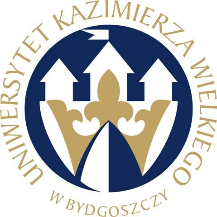 W BYDGOSZCZYul. Chodkiewicza 30, 85 – 064 Bydgoszcz, tel. 052 341 91 00 fax. 052 360 82 06NIP 5542647568 REGON 340057695www.ukw.edu.plWykonawca:..................................................................................................................................................................................................................................................................................................................(pełna Nazwa/firma, adres, w zależności od podmiotu: NIP/PESEL, KRS/CEIDG)reprezentowany przez:..................................................................................................................................................................................................................................................................................................................(imię, nazwisko, stanowisko/podstawa do reprezentacji)Oświadczenie Wykonawcy składane na podstawie art. 25a ust. 1 ustawy z dnia 29 stycznia 2004 r. - Prawo zamówień publicznych (dalej jako: ustawa Pzp), DOTYCZĄCE PRZESŁANEK WYKLUCZENIA Z POSTĘPOWANIANa potrzeby postępowania o udzielenie zamówienia publicznego pn. „DOSTAWA MATERIAŁÓW BUDOWLANYCH NA POTRZEBY GRUPY REMONTOWEJ UKW W BYDGOSZCZY” oświadczam, co następuje:OŚWIADCZENIA DOTYCZĄCE WYKONAWCY:Oświadczam, że nie podlegam wykluczeniu z postępowania na podstawie art. 24 ust 1 pkt 12-23 ustawy Pzp.Oświadczam, że nie podlegam wykluczeniu z postępowania na podstawie art. 24 ust. 5 pkt. 1 ustawy Pzp.__________________ dnia __ __ 2018 roku	________________________________(podpis)	Oświadczam, że zachodzą w stosunku do mnie podstawy wykluczenia z postępowania na podstawie art. ....................................................... ustawy Pzp (podać mającą zastosowanie podstawę wykluczenia spośród wymienionych w art. 24 ust. 1 pkt 13-14, 16-20 lub art. 24 ust. 5 ustawy Pzp). Jednocześnie oświadczam, że w związku z ww. okolicznością, na podstawie art. 24 ust. 8 ustawy Pzp podjąłem następujące środki naprawcze: ....................................................................................................................................................................................................................................................................................................................................................................................................................................................................................................................................................................................................................................................................__________________ dnia __ __ 2018 roku	________________________________(podpis)OŚWIADCZENIE DOTYCZĄCE PODMIOTU, NA KTÓREGO ZASOBY POWOŁUJE SIĘ WYKONAWCA:Oświadczam, że następujący/e podmiot/y, na którego/ych zasoby powołuję się w niniejszym postępowaniu, tj.: .............................................................................................................................. (podać pełną nazwę/firmę, adres, a także w zależności od podmiotu: NIP/PESEL, KRS/CEiDG) nie podlega/ją wykluczeniu z postępowania o udzielenie zamówienia.__________________ dnia __ __ 2018 roku	________________________________(podpis)OŚWIADCZENIE DOTYCZĄCE PODWYKONAWCY NIEBĘDĄCEGO PODMIOTEM, NA KTÓREGO ZASOBY POWOŁUJE SIĘ WYKONAWCA:Oświadczam, że następujący/e podmiot/y, będący/e podwykonawcą/ami: ......................................................................................................................... (podać pełną nazwę/firmę, adres, a także w zależności od podmiotu: NIP/PESEL, KRS/CEiDG), nie podlega/ą wykluczeniu z postępowania o udzielenie zamówienia.__________________ dnia __ __ 2018 roku	________________________________(podpis)OŚWIADCZENIE DOTYCZĄCE PODANYCH INFORMACJI:Oświadczam, że wszystkie informacje podane w powyższych oświadczeniach są aktualne i zgodne z prawdą oraz zostały przedstawione z pełną świadomością konsekwencji wprowadzenia Zamawiającego w błąd przy przedstawianiu informacji.__________________ dnia __ __ 2018 roku	________________________________(podpis)Numer sprawy: UKW/DZP-281-D-49/2018	Załącznik nr 4
UNIWERSYTET KAZIMIERZA WIELKIEGOW BYDGOSZCZYul. Chodkiewicza 30, 85 – 064 Bydgoszcz, tel. 052 341 91 00 fax. 052 360 82 06NIP 5542647568 REGON 340057695www.ukw.edu.plWykonawca:..................................................................................................................................................................................................................................................................................................................(pełna Nazwa/firma, adres, w zależności od podmiotu: NIP/PESEL, KRS/CEIDG)reprezentowany przez:..................................................................................................................................................................................................................................................................................................................(imię, nazwisko, stanowisko/podstawa do reprezentacji)Oświadczenie Wykonawcy składane na podstawie art. 25a ust. 1 ustawy z dnia 29 stycznia 2004 r. - Prawo zamówień publicznych (dalej jako: ustawa Pzp), DOTYCZĄCE SPEŁNIANIA WARUNKÓW UDZIAŁU W POSTĘPOWANIUNa potrzeby postępowania o udzielenie zamówienia publicznego pn. „DOSTAWA MATERIAŁÓW BUDOWLANYCH NA POTRZEBY GRUPY REMONTOWEJ UKW W BYDGOSZCZY” oświadczam, co następuje:INFORMACJA DOTYCZĄCA WYKONAWCY:Oświadczam, że spełniam warunki udziału w postępowaniu określone przez Zamawiającego w .......................................................................................................................................................(wskazać dokument i właściwą jednostkę redakcyjną dokumentu, w której określono warunki udziału w postępowaniu).__________________ dnia __ __ 2018 roku	________________________________(podpis)INFORMACJA W ZWIĄZKU Z POLEGANIEM NA ZASOBACH INNYCH PODMIOTÓW: 	Oświadczam, że w celu wykazania spełniania warunków udziału w postępowaniu, określonych przez zamawiającego w .................................................................................. (wskazać dokument i właściwą jednostkę redakcyjną dokumentu, w której określono warunki udziału w postępowaniu), polegam na zasobach następującego/ych podmiotu/ów: ..............................................................................................................................................................................................................w następującym zakresie: ......................................................................................................................................................................................................................................................................(wskazać podmiot i określić odpowiedni zakres dla wskazanego podmiotu).__________________ dnia __ __ 2018 roku	________________________________(podpis)OŚWIADCZENIE DOTYCZĄCE PODANYCH INFORMACJI:	Oświadczam, że wszystkie informacje podane w powyższych oświadczeniach są aktualne i zgodne z prawdą oraz zostały przedstawione z pełną świadomością konsekwencji wprowadzenia zamawiającego w błąd przy przedstawianiu informacji.__________________ dnia __ __ 2018 roku	________________________________(podpis)Numer sprawy: UKW/DZP-281-D-49/2018	Załącznik nr 5Składając ofertę w przetargu nieograniczonym pod nazwą:„DOSTAWA MATERIAŁÓW BUDOWLANYCH NA POTRZEBY GRUPY REMONTOWEJ UKW W BYDGOSZCZY”ja/my (imię i nazwisko)...........................................................................................................................................................reprezentując firmę(nazwa firmy)/będąc właścicielem*……….………………………………………............................................................................................jako – upoważniony na piśmie / wpisany w odpowiednim rejestrze lub ewidencji działalności gospodarczej *;w imieniu reprezentowanej przeze mnie/nas firmy oświadczam (-y), że:, wybór naszej oferty prowadzić będzie do powstania obowiązku podatkowego u Zamawiającego zgodnie z obowiązującymi przepisami o podatku od towarów i usług w zakresie dotyczącym:1.	wewnątrzwspólnotowego nabycia towarów,2.	importu usług lub towarów,3.	mechanizmu odwróconego obciążenia podatkiem VAT,w zakresie następujących towarów/usług :część nr ……. poz. ………..	nazwa: ………………………………..……………………………………………………………………………………………………………………………………………………………………………………………………………………………………………………………………………………wartość podatku: ……………….. zł, stawka podatku ……….%VAT*niepotrzebne skreślićNumer sprawy: UKW/DZP-281-D-49/2018	Załącznik nr 6(Wykonawca w terminie 3 dni od dnia zamieszczenia na stronie internetowej Zamawiającego informacji, o której mowa w art. 86 ust. 5 ustawy Pzp, przekaże Zamawiającemu oświadczenie w formie pisemnej o przynależności lub braku przynależności do tej samej grupy kapitałowej, o której mowa w art. 24 ust. 1 pkt 23 ustawy Pzp.)W związku z złożeniem oferty w przetargu nieograniczonym pod nazwą:„DOSTAWA MATERIAŁÓW BUDOWLANYCH NA POTRZEBY GRUPY REMONTOWEJ UKW W BYDGOSZCZY”informuję, że należę/nie należę* do grupy kapitałowej w rozumieniu ustawy z dnia 16 lutego 2007 r. o ochronie konkurencji i konsumentów (Dz. U. z 2015r. poz. 184,1618 i 1634) w stosunku do Wykonawców, którzy złożyli ofertę/ofertę częściową w niniejszym postępowaniu.W załączeniu przedstawiam listę podmiotów należących do tej samej grupy kapitałowej – jeśli dotyczy:Lista podmiotów należących do tej samej grupy kapitałowej***	niepotrzebne skreślić**	w załączeniu dowody wskazujące, że istniejące między Wykonawcami należącymi do tej samej grupy kapitałowej powiązania nie prowadzą do zakłócenia uczciwej konkurencji w postępowaniu o udzielenie zamówieniaRozdział 3ISTOTNE DLA STRON POSTANOWIENIA UMOWYUmowa nr UKW/DZP-281-D-49/2018 - projektzawarta w dniu ………….. roku pomiędzy:1.	ZAMAWIAJACYM: Uniwersytetem Kazimierza Wielkiego w Bydgoszczy, adres: 85 – 064 Bydgoszcz, ul. Chodkiewicza 30, NIP 5542647568, REGON 340057695, , reprezentowanym przez:mgr Renatę Malak – Kanclerza UKWprzy kontrasygnacie mgr Renaty Stefaniak – Kwestoraa2. 	WYKONAWCĄ: …………………………………………………………………………………………………………………..                                      ( informacje o wykonawcy muszą odpowiadać treści wpisu do CEIDG lub KRS) 	Niniejsza umowa jest następstwem wyboru przez Zamawiającego oferty Wykonawcy w postępowaniu prowadzonym w trybie przetargu nieograniczonego, zgodnie z art. 39 ustawy z dnia 29 stycznia 2004 r.- Prawo zamówień publicznych (Dz. U. z 2017 r. poz. 1579 ze zm.), na: Dostawę materiałów budowlanych na potrzeby grupy remontowej Uniwersytetu Kazimierza Wielkiego w Bydgoszczy.§ 1Przedmiot umowyPrzedmiotem umowy jest dostawa materiałów budowlanych,  zgodnie z treścią oferty wykonawcy oraz opisem przedmiotu zamówienia zawartym w formularzu cenowym (załącznik nr 2 do SIWZ) stanowiącymi integralną część umowy.Wykonawca zobowiązuje się do tego, że przedmiot umowy wskazane w ust. 1 stosownie do oferty Wykonawcy oraz  opisu przedmiotu zamówienia będzie:spełniać wszystkie wymagane parametry techniczne i użytkowe;posiadać wszystkie ważne certyfikaty, atesty, oraz zawierać oznaczenia i inne dokumenty wymagane prawem powszechnie obowiązującym w języku polskim;wolne od wad fizycznych i prawnych;dopuszczone do obrotu handlowego na obszarze Polski zgodnie z przepisami powszechnie obowiązującymi;fabrycznie nowe (I kat.), nieużywane.3.	Wykonawca zobowiązuje się wydać wraz z towarem dokumenty wymienione w ofercie Wykonawcy lub opisie przedmiotu zamówienia, dokument WZ oraz wszystkie dokumenty, które otrzymał od producenta, w szczególności dokument gwarancyjny.§ 2Zasady realizacji przedmiotu umowyDostawa przedmiotu umowy, o którym mowa w § 1 nastąpi w terminie do ....... dni kalendarzowych od dnia zawarcia umowy.Zamówiony towar Wykonawca dostarczy do siedziby Zamawiającego przy ul. Chodkiewicza 30,  do miejsc lub pomieszczeń wskazanych przez Zamawiającego w godz. 8.00-14.00 od poniedziałku do piątku. Wykonawca dostarczy własnym transportem (wraz z rozładunkiem i wniesieniem)na własny koszt i własne ryzyko materiały budowlane oraz odpowiednio zabezpieczy dostarczony towar. Odpowiedzialność za dostarczony towar spoczywa wyłącznie na Wykonawcy do dnia ostatecznego odbioru.Zamawiający na podstawie dokumentu WZ przedstawionego przez Wykonawcę dokona sprawdzenia pod względem ilościowym oraz rodzajowym zgodności dostarczanego towaru w ciągu 2 (dwóch) dni roboczych po nadejściu dostawy i potwierdzi w formie elektronicznej na adres wskazany w § 3 ust. 1 pkt. 1 przyjęcie towaru.Zamawiający odmówi przyjęcia towaru w przypadku:stwierdzenia braku dokumentów WZ, przedstawienia dokumentu niekompletnego lub niewłaściwie wypełnionego pod względem formalnym i merytorycznym,dostarczenia produktów innych niż określone w umowie oraz ofercie wykonawcy pod względem ilości, rodzaju lub wielkości albo stanu opakowań.innych uzasadnionych zastrzeżeń wynikających z kontroli wstępnej dostarczonych produktów.5.	Zamawiający w terminie 7 (siedmiu) dni roboczych od dnia przyjęcia dostawy towaru, o której mowa w ust. 2 dokona zgłoszenia Wykonawcy zastrzeżeń co do zgodności otrzymanego towaru z umową, ofertą Wykonawcy lub opisem przedmiotu zamówienia.6.	W przypadku powstania szkód transportowych Zamawiający informuje o tym fakcie Wykonawcę w terminie 2 (dwóch) dni roboczych - w sposób, o którym mowa w ust. 3 – oraz dokonuje wszystkich czynności niezbędnych do ustalenia odpowiedzialności przewoźnika, w szczególności sporządza protokół szkody.§ 3Osoby odpowiedzialne za realizację umowyOsobą odpowiedzialną za realizację umowy ze strony Zamawiającego jest: ……..adres e-mail: ……………@ukw.edu.pltel. ………………………………..Osobą odpowiedzialną za realizację umowy ze strony Wykonawcy jest: …………………adres e-mail: …………..@...............tel. ………………………………..Strony ustalają, że w przypadku konieczności zmiany upoważnionych przedstawicieli, nie jest wymagana forma aneksu, lecz pisemne zawiadomienie obu stron.Strony ustalają iż w sprawie realizacji niniejszej umowy będą kontaktować się drogą elektroniczną na adresy wskazane w ust. 1 i ust. 2, chyba, że umowa stanowi inaczej.Czynności do których odnosi się elektroniczny sposób komunikacji mogą w razie potrzeby być dokonywane również w formie pisemnej.§ 4WynagrodzenieMaksymalne wynagrodzenie Wykonawcy za wykonanie przedmiotu umowy wynosi:Część nr ......Wartość netto: ................ PLNpodatek od towarów i usług ( VAT ) ……. % w wysokości: ................... PLNwynagrodzenie brutto: .......................... PLN(słownie: .................................................................................................................................... )§ 4a1.	Maksymalne wynagrodzenie Wykonawcy za wykonanie przedmiotu umowy wynosi:wartość netto: ................................2.	Zamawiający, na podstawie złożonego przez Wykonawcę oświadczenia o powstaniu obowiązku podatkowego u Zamawiającego dolicza podatek VAT zgodnie obowiązującymi przepisami o podatku od towarów i usług:Wartość oferty netto: ……………………………………………..Doliczony podatek VAT: …………………………………………Wartość oferty brutto po doliczonym podatku: …….………………………..(słownie:……………………………………………………………………………)§ 5Warunki płatnościWynagrodzenie, o którym mowa w § 4 zawiera wszystkie koszty niezbędne do prawidłowego wykonania umowy, w szczególności koszt towaru, opakowania, transportu, ewentualnego ubezpieczenia na czas transportu, wniesienia towaru do pomieszczeń wskazanych przez Zamawiającego.Zapłata wynagrodzenia, o którym mowa w § 4 może nastąpić wyłącznie w razie braku zastrzeżeń co do zgodności z przedmiotem umowy dostarczonego towaru.Zapłata wynagrodzenia, o którym mowa w §4 nastąpi przelewem bankowym na rachunek bankowy Wykonawcy wskazany w fakturze, w terminie 30 ( trzydziestu) dni od dnia otrzymania przez Zamawiającego prawidłowo wystawionej faktury z załączonym do niej dokumentem WZ stwierdzającym przyjęcie przez Zamawiającego towaru określonego rodzaju i określonej ilości bez zastrzeżeń.Strony postanawiają, że dniem zapłaty jest dzień obciążenia rachunku bankowego Zamawiającego.Wykonawca nie może bez uprzedniej zgody Zamawiającego wyrażonej na piśmie dokonać przelewu wierzytelności z tytułu wynagrodzenia, o którym mowa w ust. 1.Wynagrodzenie, o którym mowa w § 4 składa się z określonych w załączniku do umowy cen jednostkowych za poszczególne elementy przedmiotu umowy.§ 6Gwarancja i odpowiedzialność za niezgodność dostawy z przedmiotem umowyW razie zgłoszenia Wykonawcy zastrzeżeń, o których mowa w § 2 ust. 5 , to jest w zakresie ilości lub rodzaju dostarczonych materiałów budowlanych, Wykonawca ma obowiązek dokonać na własny koszt i ryzyko, włączając w to załadunek i rozładunek wymiany lub uzupełnienia towaru w zakresie stwierdzonej niezgodności, w terminie 5 (pięciu) dni od dnia zgłoszenia tych zastrzeżeń. W takim wypadku dostawa nowej partii towaru nastąpi według zasad określonych w § 2 ust. 1-6.W razie stwierdzenia przez Zamawiającego wad fizycznych rzeczy Wykonawca zobowiązuje się do niezwłocznego, jednak nie później niż w terminie 5 (pięciu) dni od dnia powiadomienia go o tym fakcie, -dokonania wymiany rzeczy na wolną na własny koszt i ryzyko. W takim wypadku dostawa towaru nastąpi według zasad określonych w § 2 ust. 1 - 6.Wykonawca udziela Zamawiającemu 12-miesięcznej gwarancji jakości w zakresie cech wynikających z opisu przedmiotu zamówienia oraz oferty wykonawcy na materiały, w stosunku do których Zamawiającemu nie przekazano gwarancji jakości producenta, stosownie do postanowień § 1 ust. 3.W razie stwierdzenia przez Zamawiającego, że rzecz nie posiada cech wynikających z gwarancji jakości Wykonawca zobowiązuje się do niezwłocznego, jednak nie później niż w terminie 5 ( pięciu ) dni od dnia powiadomienia go o tym fakcie, dokonania wymiany rzeczy na posiadającą cechy wynikające z gwarancji jakości na własny koszt i ryzyko. W takim wypadku dostawa towaru nastąpi według zasad określonych w § 2 ust. 1 - 6.Udzielenie gwarancji nie powoduje utraty uprawnień Zamawiającego z tytułu rękojmi. W razie wyboru przez Zamawiającego realizacji roszczeń na podstawie rękojmi postanowienia zawarte w ust. 1 i 2 stosuje się odpowiednio.§ 7Odstąpienie od umowyZamawiający może odstąpić od umowy w razie wystąpienia istotnej zmiany okoliczności powodującej, że wykonanie umowy nie leży w interesie publicznym, czego nie można było przewidzieć w chwili zawarcia umowy.W razie zwłoki Wykonawcy w wykonaniu zobowiązań związanych z niezgodnością dostawy z przedmiotem umowy Zamawiający jest uprawniony bez wyznaczania dodatkowego terminu do odstąpienia od umowy przez złożenie oświadczenia w formie pisemnej.Zamawiający może odstąpić od umowy w razie:dwukrotnego opóźnienia w dostawie towaru przekraczającego za każdym razem 2 dni kalendarzowe;dwukrotnego dostarczenia towaru niezgodnego z zamówieniem;dwukrotnego dostarczenia towaru posiadającego wady fizyczne lub niespełniającego warunków gwarancji jakości wykonawcy lub producenta.Odstąpienie od umowy powinno nastąpić w formie pisemnej pod rygorem nieważności takiego oświadczenia w terminie 30 dni od powzięcia wiadomości o okolicznościach wskazanych w ust.1 – 3.§ 8Kary umowneWykonawca zapłaci Zamawiającemu karę umowną:w wysokości 1 % wynagrodzenia brutto w ramach danej części zamówienia, za każdy rozpoczęty dzień opóźnienia w dostarczeniu towaru.2)	w wysokości 1 % wynagrodzenia brutto w ramach danej części zamówienia, za każdy rozpoczęty dzień opóźnienia w wykonaniu obowiązków, o których mowa w §  6 ust. 1, 2 i 4,3)	za odstąpienie od umowy przez Zamawiającego z przyczyn, o których mowa w § 7 ust. 3 karę w wysokości 5 % wynagrodzenia brutto w ramach danej części zamówienia, o którym mowa w § 4.przy czym nie uważa się za opóźnienie w rozumieniu okresów, w których Wykonawca wykonuje obowiązki określone w § 6 ust. 1,2 i 4.Zastrzeżone kary umowne podlegają sumowaniu.Strony zastrzegają sobie prawo do odszkodowania uzupełniającego przenoszącego wysokość kar umownych do wysokości rzeczywiście poniesionej szkody.Wykonawca wyraża zgodę na potrącenie kar umownych z przysługującego mu wynagrodzenia.§ 9Zmiany umowyZmiana umowy może nastąpić jedynie w formie pisemnego aneksu, jeżeli nie doprowadzi do naruszenia przepisów powszechnie obowiązujących.Strony przewidują możliwość zmiany umowy, w szczególności w przypadku:aktualizacji rozwiązań ze względu na postęp technologiczny (np. wycofanie z obrotu materiałów), zmiana nie może spowodować zmiany ceny wynikającej z oferty, na podstawie której był dokonany wybór Wykonawcy,zmiany obowiązujących przepisów, jeżeli konieczne będzie dostosowanie treści umowy do aktualnego stanu prawnego,zmiany stawki podatku od towarów i usług VAT,wystąpienia zdarzeń siły wyższej rozumianej jako zdarzenie zewnętrzne niemożliwe do przewidzenia i niemożliwe do zapobieżenia.Inicjatorem zmian może być Zamawiający lub Wykonawca poprzez pisemne wystąpienie w okresie obowiązywania umowy zawierające opis proponowanych zmian i ich uzasadnienie.§ 10Postanowienia końcoweW sprawach nieuregulowanych Umową mają zastosowanie powszechnie obowiązujące przepisy, w szczególności przepisy kodeksu cywilnego.Wszelkie spory wynikłe z tej umowy będzie w pierwszej instancji rozstrzygał sąd powszechny właściwy dla siedziby Zamawiającego.Umowę sporządzono w 3(trzech) jednobrzmiących egzemplarzach, z których 1 (jeden) egzemplarz otrzymuje Wykonawca, dwa 2 (dwa) egzemplarze otrzymuje Zamawiający.	Zamawiający	Wykonawca	.........................................................	.........................................................Załączniki:1. Formularz cenowyRozdział 4OPIS PRZEDMIOTU ZAMÓWIENIAPrzedmiotem zamówienia jest dostawa fabrycznie nowych materiałów budowlanych z podziałem na 2 części wg formularza cenowego na potrzeby remontowe dla Uniwersytetu Kazimierza Wielkiego mieszczącego się przy ul. Chodkiewicza 30 w Bydgoszczy.Wymagania dotyczące dostarczonego towaru:Dostarczane materiały muszą być fabrycznie nowe, w pierwszym gatunku i wolne od wad.Na dostarczone materiały dostawca zobowiązany jest przekazać deklaracje zgodności, certyfikaty, aprobaty techniczne, karty katalogowe. Wykonawca zobowiązany jest dostarczyć przedmiot zamówienia własnym lub  wynajętym transportem wraz z załadunkiem i wyładunkiem na własny koszt na teren Uniwersytetu Kazimierza Wielkiego mieszczącego się przy ul. Chodkiewicza 30 w Bydgoszczy.Dostarczony towar powinien zawierać dokument WZ. Zamawiający na jego podstawie dokona sprawdzenia pod względem ilościowym, rodzajowym i jakościowym dostarczonego towaru i potwierdzi Wykonawcy zgodność lub niezgodność drogą elektroniczną w czasie 48 godz. od momentu dostarczenia. Realizacja przedmiotu zamówienia musi nastąpić w terminie do 15 dni kalendarzowych od dnia zawarcia umowy.SPECYFIKACJA ISTOTNYCH WARUNKÓW ZAMÓWIENIASPECYFIKACJA ISTOTNYCH WARUNKÓW ZAMÓWIENIADOSTAWA MATERIAŁÓW BUDOWLANYCH NA POTRZEBY GRUPY REMONTOWEJ UKW W BYDGOSZCZYDOSTAWA MATERIAŁÓW BUDOWLANYCH NA POTRZEBY GRUPY REMONTOWEJ UKW W BYDGOSZCZY„DOSTAWA MATERIAŁÓW BUDOWLANYCH NA POTRZEBY GRUPY REMONTOWEJ UKW W BYDGOSZCZY”„DOSTAWA MATERIAŁÓW BUDOWLANYCH NA POTRZEBY GRUPY REMONTOWEJ UKW W BYDGOSZCZY”L.p.Termin dostawy (w dniach kalendarzowych)Punktacja1.do 3 dni42.Od 4 do 7 dni33.Od 8 dni do 11 dni24.Od 12 do 15 dni1(nazwa Wykonawcy/Wykonawców)OFERTALPPrzedmiot zamówieniaj.m.IlośćCena jednostkowa nettoWartość netto%VATWartość brutto1 Poliwęglan komorowy bezbarwny16X2100X3000 mm   Szt.162Profil aluminiowy górny, szer.60 mm L=6000 mm /99205/Szt.83Profil aluminiowy dolny, szer.60 mm L=6000 mm /99204/Szt.84Profil aluminiowy zamykający do płyt o grub. 16 mm L=6000 mm /99200/ Szt.105Profil poliwęglanowy zamykający do płyt o grubości 16 mm L=2100 /PC-U16/Szt.286Uszczelka gumowa uniwersalna /S-229/m1927Taśma paroprzepuszczalna do płyt z poliwęglanu grub. 10-16 mm /szer. 38 mm dług. 33,0 m/ TZ-P38Szt.58Wkręt farmerski 4,8x60 ocynk. /100 szt.Opak.59Drewno sosnowe, suche, strugane 4 – stronnie impregnowane ciśnieniowo o przekroju 7x20 cm i długości 250 cmSzt.92RAZEM:RAZEM:RAZEM:RAZEM:RAZEM:xxxxxxLPPrzedmiot zamówieniaj.m.IlośćCena jednostkowa nettoWartość netto%VATWartość brutto1Profil stalowy 30x30 zimnogiętymb.202Śruba zamkowa, dł. 60 M-8Szt.703Nakrętki M-8 motylkoweSzt.704Farba ftalowa szaralitr1RAZEM:RAZEM:RAZEM:RAZEM:RAZEM:xxxxxx………..………, dnia ……- ……- 2018 r.……............................................                                                         (podpis Wykonawcy
lub upoważnionego przedstawiciela)Lp.Nazwa podmiotu, adres………..………, dnia ……- ……- 2018 r.……............................................                                                         (podpis Wykonawcy
lub upoważnionego przedstawiciela)